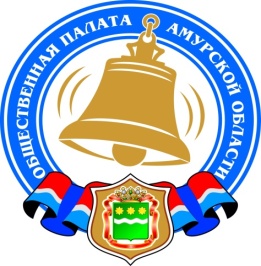 Хронология событий Общественной палаты Амурской области в марте 2014 годаБлаготворительный проект «Поделись улыбкою своей»05 марта 2014 года в благовещенском Общественно-культурном центре при поддержке Общественной палаты Амурской области открылась фотовыставка студии «Марьяна-фото» «Поделись улыбкою своей», ставшая уже традиционной. Её герои – дети, у которых нет семьи. По словам организатора мероприятия, члена Общественной палаты Амурской области Малышко Марьяны Хасеновны, этот благотворительный проект помогает малышам найти родителей. В 2013 году благодаря проекту семью обрели семь ребят. В этот раз на открытие фотовыставки пригласили воспитанников из реабилитационного центра «Мечта», потенциальных родителей, а также тех, кто уже взял ребенка в семью. В мероприятии были обозначены 2 номинации: «Найди меня, МАМА» для детей-сирот, которые мечтают обрести семью, и «Свет любящих сердец» для многодетных семей и семей, где растут опекаемые дети.На выставке были представлены 96 фотографий маленьких амурчан, которым нужны родители. В этом году к проекту присоединились представители министерства социальной защиты населения Амурской области, министерства образования и науки Амурской области и министерство здравоохранения Амурской области.28 марта в малом зале ОКЦ подвели итоги фотовыставки. В зале собрались представители Законодательного Собрания Амурской области, министерства образования и науки Амурской области, министерства социальной защиты населения Амурской области, Благовещенской городской Думы, члены Общественной палаты Амурской области Седов Владимир Валентинович, Самбур Елена Петровна, Серикова Екатерина Владимировна, Колядин Александр Михайлович, Шишова Ирина Николаевна, семьи, в которых воспитывают приёмных детей, а также руководители приютов. Целью выставки организаторы ставили профилактику сиротства, популяризацию многодетных семей и семей, в которых воспитываются усыновленные или опекаемые дети. На закрытии фотовыставки чествовали многодетные семьи, в которых воспитываются приемные дети. Присутствующие поблагодарили их за то, что они делают, вручили цветы и ценные подарки.Акция «Черный шарик»08 марта в Благовещенске по инициативе Коломыцыной Дарьи Николаевны прошла акция «Черный шарик», организатором которой стала Общественная палата Амурской области при поддержке студентов Благовещенского педуниверситета. С главной площади областного центра с пожеланием «Пусть у каждого ребенка будет семья!» в небо взвились 200 черных воздушных шаров, каждый из которых символизировал ребенка-сироту Амурской области. В флеш-мобе приняло участие около 50 человек самого разного возраста. Праздник 8 марта выбран не случайно: в этот день все дети поздравляют своих мам. Но у некоторых из них нет такой возможности, у них нет мамы, а значит, нет и праздника.Митинг в поддержку русскоязычного населения Украины18 марта 2014 года в крупных городах Приамурья в одно время прошел митинг в поддержку русскоязычного населения Украины. Их инициаторами стали представители общественных организаций. Ситуация на Украине сплотила различные политические партии, национальности и общественные объединения.В Благовещенске на площади Ленина собрались около 4 тысяч человек. В митинге приняли участие члены Общественной палаты Амурской области, представители Правительства Амурской области, Законодательного Собрания Амурской области, общественных организаций, политических партий, вузов и просто неравнодушные граждане.На референдуме, который состоялся 16 марта, проголосовавшие крымчане почти единодушно высказали желание присоединиться к России. «Крым с нами», «Крым, мы с тобой», «Крым в обиду не дадим», «Одна страна – один народ», «Защитим себя сами», «За мир на Украине» – с такими плакатами в руках амурчане поддерживали результаты референдума.Общественные слушания по проекту закона Амурской области «О некоторых вопросах регулирования розничной продажи алкогольной продукции на территории Амурской области»11 марта 2014 года состоялись общественные слушания по проекту закона Амурской области «О некоторых вопросах регулирования розничной продажи алкогольной продукции на территории Амурской области», который вызвал большой резонанс в бизнес среде. В мероприятии приняли участие члены Общественной палаты Амурской области Орлов Сергей Михайлович, Колядин Александр Михайлович, Чукмасов Роман Николаевич, Коломыцына Дарья Николаевна, Карбовская Надежда Владимировна, министр внешнеэкономических связей, туризма и предпринимательства Амурской области Горевой Игорь Геннадьевич, представители министерства здравоохранения Амурской области, прокуратуры Амурской области, управления внутренних дел по Амурской области, Амурского отделения общероссийской общественной организации «Опора России», общественной организации «Здоровое поколение» и «Трезво блага», представители малого и среднего предпринимательства и другие.По новому законопроекту, алкоголь в амурских магазинах перестанут продавать с 7 вечера до 11 утра не только в период ЧС, а постоянно. Разрешение на торговлю «горячительным» получат только магазины определенной площади и с определенным уставным капиталом. Площадь магазинов, торгующих спиртным, будет зависеть от числа жителей в населённом пункте. Так, например, в посёлке с населением до 1 000 человек магазин с алкоголем должен быть площадью 75 квадратных метров. Принятие закона сократит количество лицензиатов на территории области с 424 до 41. Количество объектов, реализующих алкогольную продукцию, – с 2 150 до 206.Одни законопроект поддерживали, другие критиковали. Амурские предприниматели высказали мнение, что введение ограничений по продаже алкоголя не уменьшит алкоголизацию – будут продавать суррогат. По подсчетам бизнесменов, после принятия закона в Приамурье закроются почти 2 тысячи магазинов, люди останутся без работы. Участники слушаний предлагали изменить требования к площади магазинов, запретить продавать любой алкоголь в жилых домах, вообще не принимать законопроект. Все предложения, по словам Горевого Игоря Геннадьевича, проанализирует рабочая группа при областном министерстве внешнеэкономических связей.По результатам рассмотрения данного законопроекта участники все-таки пришли к общему мнению, что такой закон нужен в Амурской области, чтобы выработать единый подход к данному вопросу. Но в данной редакции законопроект принимать нельзя. С такой позицией выступили 13 марта 2014 года члены Общественной палаты Амурской области Орлов Сергей Михайлович и Чукмасов Роман Николаевич на заседании комитета Законодательного Собрания по бюджету, налогам, экономике и собственности области, на котором рассматривался проект закона Амурской области «О некоторых регулирования розничной продажи алкогольной продукции на территории Амурской области».Учитывая предложения Амурского регионального отделения Общероссийской общественной организации малого и среднего предпринимательства «ОПОРА РОССИИ», прозвучавшие на общественных слушаниях, проект закона отправлен в Правительство Амурской области для прохождения процедуры оценки регулирующего воздействия в соответствии со ст. 26.3-3 ФЗ от 06.10.1999 № 184-ФЗ «Об общих принципах организации законодательных (представительных) и исполнительных органов государственной власти субъектов Российской Федерации».В связи с этим работа над законопроектом продолжается. Рабочая встреча с председателемЗаконодательного Собрания Амурской области12 марта 2014 года состоялась рабочая встреча секретаря Общественной палаты Амурской области Седова Владимира Валентиновича и председателя Законодательного Собрания Амурской области Дьяконова Константина Викторовича, на которой были рассмотрены вопросы взаимодействия по организации общественной экспертизы, так называемого «нулевого чтения», законопроектов, находящихся на рассмотрении в Законодательном Собрании Амурской области.В результате было подготовлено письмо в адрес Законодательного Собрания Амурской области по обсуждаемым вопросам.Внеочередное послание Федеральному СобраниюРоссийской Федерации18 марта 2014 года Президент Российской Федерации Путин Владимир Владимирович перед руководителями регионов России и представителями гражданского общества выступил с внеочередным посланием Федеральному Собранию Российской Федерации. Послание было посвящено ситуации в Крыму и в Севастополе: в воскресенье в Крыму прошел референдум о статусе автономной республики, по результатам которого за вхождение в состав России проголосовали 96,77% избирателей, а общая явка на референдуме превысила 83%.На данное мероприятие был приглашен и секретарь Общественной палаты Амурской области Седов Владимир Валентинович.Президент России высказывался о ситуации на Украине, об отношениях с Украиной, о международном праве и международных же санкциях, о взаимодействии с НАТО. Но центральной темой выступления Путина, конечно же, был Крым, точнее – его включение в состав России. Договор о вхождении Крыма в состав России в статусе республики подписали президент России, руководители Крыма и мэр Севастополя. До 01 января 2015 года предусмотрен переходный период, в течение которого планируется урегулировать вопросы интеграции новых субъектов Российской Федерации в экономическую, финансовую, кредитную и правовую системы России. В своем послании Федеральному собранию Владимир Владимирович подчеркнул, что Крым был и остается неотъемлемой частью России.Весенняя охота21 марта 2014 года прошло расширенное заседание комиссии Общественной палаты Амурской области по экономике, развитию региона, экологии, предпринимательству, сфере услуг и ЖКХ, на котором рассматривалось обращение о возможности принятия специальных мер помощи диким животным, попавшим в бедственное положение.Приняв к сведению информацию о том, что охотничье законодательство нуждается в существенной доработке (при этом речь идет не о разрушении охотничьего хозяйства, а о способствовании его развитию) и о подготовке изменений в федеральное законодательство, озвученную по результатам заседания «круглого стола» Общественной палаты Российской Федерации на тему «О запрете весенней охоты на птиц», и заслушав различные точки зрения специалистов Общественная палата Амурской области пришла к выводу, что запрещать весеннюю охоту нецелесообразно, так как охота на водоплавающих птиц разрешена в определенные сроки, что позволяет сохранить их поголовье; охота на фазанов осуществляется только в присутствии егеря или охотоведа, что исключает вероятность неконтролируемого отстрела. А по вопросу запрета охоты на косулю ДальГАУ совместно с Амурской региональной общественной организацией «Российская ассоциация общественных объединений охотников и рыболовов» и охотпользователями было предложено к февралю 2015 года разработать программу по поддержанию численности редких и исчезающих видов животных и по разнообразию животного мира.По результатам заседания были разработаны рекомендации и направлены в соответствующие органы.Регламентные мероприятияв марте 2014 года04 марта 2014 года состоялось заседание Экспертного совета.05 марта 2014 года состоялось заседание комиссии по экономике, развитию региона, экологии, предпринимательства, сферы услуг и ЖКХ.13 марта 2014 года состоялось заседание комиссии по вопросам образования, науки, молодежной политики, патриотического воспитания, культуры и спорта.20 марта 2014 года состоялось заседание Совета по этике, регламенту и организации работы Общественной палаты.21 марта 2014 года состоялось заседание комиссии по экономике, развитию региона, экологии, предпринимательства, сферы услуг и ЖКХ.27 марта 2014 года состоялось заседание совета.Работа с обращениями гражданв марте 2014 годаИспользование ресурсов Общественной палаты Амурской области инициативными гражданами и общественными организациямив марте 2014 годаОбзор СМИ о деятельности Общественной палаты Амурской областиза март 2014 годаДата поступления обращенияФИО заявителя и краткое содержание вопросаКонтрольный срок и результаты рассмотрения03 мартаКушнарева Л.С. обращение по вопросам ЖКХВедется работа13 мартаСоломенник В.А.обращение по оказанию помощи после подтопленияВедется работа18 мартаПопова Н.Е.обращение по вопросу ГМОВедется работа25 мартаПетрова Л.П. обращение по вопросу ЖКХВедется работа31 мартаАгеева Е.И.обращение по вопросу ЖКХВедется работаДатаВремяМероприятиеКоординаторЗал заседаний № 112Зал заседаний № 112Зал заседаний № 112Зал заседаний № 11227 марта17.00Заседание организационного комитета народного фронтаОрлова Ж.Э.Дата публикации Наименование СМИФИО автора, название статьи05 мартаПортал Правительства Амурской областиВ Благовещенске проходит фотоконкурс «поделись улыбкою своей»07 мартаОбщественно-политическая газета «Амурская правда»17 марта состоится митинг в поддержку русскоязычных жителей Крыма08 мартаИздательское агенство «Амур.инфо»В небе над Благовещенском пролетели 200 чёрных шаров11 мартаИздательское агенство «Амур.инфо»В Общественной палате обсудили антиалкогольное постановление12 мартаГазета «Аргументы и факты - Дальний Восток»М.Седых «20 пусков в год»12 мартаОбщественно-политическая газета «Амурская правда»К.Ильин «Бизнес в бутылке»12 мартаИнформационное агентство «Портамур»Законопроект «О некоторых вопросах регулирования розничной продажи алкогольной продукции» прошел этап общественных слушаний13 мартаОбщественно-политическая газета «Амурская правда»К.Ильин «Власти и бизнес обсудили новый антиалкогольный закон»15 мартаОбщественно-политическая газета «Амурская правда»Е.Васильева «18 марта Приамурье поддержит Украину митингами»15 мартаГазета «Комсомольская правда - Дальний Восток»Л.Судейкина «Много водки – плохо, без водки – пропадем»18 мартаИздательское агенство «Амур.инфо»Общественная палата: на сайте Приамурья нет открытой информации о программе капремонта18 мартаИнформационное агентство «Портамур»Русскоязычных жителей Крыма поддержали тысячи амурчан19 мартаИнформационное агентство «Портамур»В Приамурье минимальный взнос на капремонт снизили на 60 копеек19 мартаИнформационное агентство «Портамур»Приамурью поставили «двойку» за информацию о капремонте